________________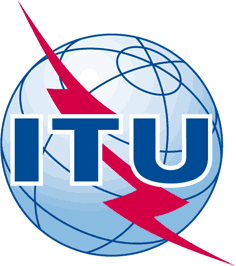 INTERNATIONAL TELECOMMUNICATION UNIONTELECOMMUNICATION
STANDARDIZATION SECTORSTUDY PERIOD 2017-2020INTERNATIONAL TELECOMMUNICATION UNIONTELECOMMUNICATION
STANDARDIZATION SECTORSTUDY PERIOD 2017-2020INTERNATIONAL TELECOMMUNICATION UNIONTELECOMMUNICATION
STANDARDIZATION SECTORSTUDY PERIOD 2017-2020INTERNATIONAL TELECOMMUNICATION UNIONTELECOMMUNICATION
STANDARDIZATION SECTORSTUDY PERIOD 2017-2020INTERNATIONAL TELECOMMUNICATION UNIONTELECOMMUNICATION
STANDARDIZATION SECTORSTUDY PERIOD 2017-2020INTERNATIONAL TELECOMMUNICATION UNIONTELECOMMUNICATION
STANDARDIZATION SECTORSTUDY PERIOD 2017-2020INTERNATIONAL TELECOMMUNICATION UNIONTELECOMMUNICATION
STANDARDIZATION SECTORSTUDY PERIOD 2017-2020INTERNATIONAL TELECOMMUNICATION UNIONTELECOMMUNICATION
STANDARDIZATION SECTORSTUDY PERIOD 2017-2020INTERNATIONAL TELECOMMUNICATION UNIONTELECOMMUNICATION
STANDARDIZATION SECTORSTUDY PERIOD 2017-2020Original: EnglishOriginal: EnglishQuestion(s):Question(s):, , , Source:Source:Title:Title:Purpose:Purpose:Contact:Contact:Name EntityCountryAndrea SaksG3ictUSAChristian VoglerGallaudet UniversityUSAChristopher JonesG3ictUSADaniel Hark SOHNInvited expertKorea (Republic of)David FourneyG3ictUSADipawaliSharmaNepalDušan CafDigitas InstituteSlovenia (Republic of)Erich Kofmel Autistic Minority InternationalSwitzerlandEthan BrooksWaymapUKJoly MacFieISOCJudith HellersteinHellerstein & AssociatesUSAJudy OkiteAssociation for Accessibility and Equality (AAFE)KenyaKaoru MIZUNOITU-Kate GRANTIEC-Lidia BestG3ictUSAMasahito KawamoriKeio UniversityJapanMatjaž DebevcUniversity of Maribor Slovenia (Republic of)Maya de WitSign Language InterpreterNetherlands (Kingdom of the)Muhammad ShabbirISOC SIGPakistanOlaf MittelstaedtDAISY ConsortiumSwitzerlandOliver PouliotOverseas InterpretingMaltaPradeep BalachandranSabine LobnigMobile & Wireless ForumAustriaSeth BravinT-Mobile USA, IncUSASimão Ferraz DE CAMPOS NETOITU-Grigory MiloradovWorld Global TelecomRussian FederationYong Jick LeeInvited expertKorea (Republic of)Tom PeyWaymapUK